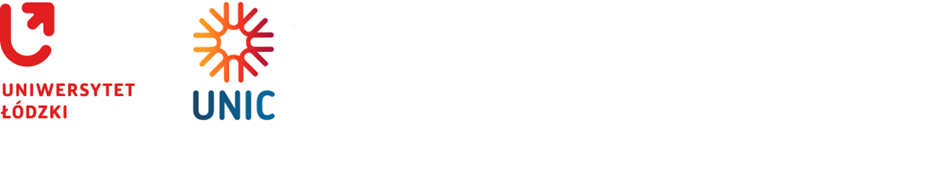 Nr postępowania: 15/ZP/2024SPECYFIKACJA WARUNKÓW ZAMÓWIENIAPostępowanie prowadzone w trybie podstawowym o wartości zamówienia nieprzekraczającej progów unijnych o jakich stanowi art. 3 ustawy z dnia 11 września 2019 r. – Prawo zamówień publicznych (t.j. Dz.U. z 2023 r. poz. 1605 z późn. zm.), którego przedmiotem jest:Usługa przewozu autokarowego dla Uniwersytetu Łódzkiego.Wspólny Słownik Zamówień CPV	60172000-4 Wynajem autobusów i autokarów wraz z kierowcąNazwa oraz adres ZamawiającegoZamawiający: Uniwersytet Łódzki, ul. Narutowicza 68, 90-136 Łódź, tel. 42 635-40-71, adres poczty elektronicznej: przetargi@uni.lodz.pl, adres strony internetowej prowadzonego postępowania: https://platformazakupowa.pl/pn/uni.lodzJednostka prowadząca postępowanie: Dział Zakupów Uniwersytetu Łódzkiego, ul. Narutowicza 68, 90-136 Łódź,Wszelkie zmiany i wyjaśnienia SWZ oraz inne dokumenty zamówienia bezpośrednio związane z postępowaniem o udzielenie zamówienia Zamawiający będzie udostępniał na stronie postępowania na platformie zakupowej dostępnej pod adresem https://platformazakupowa.pl/pn/uni.lodz zwanej dalej Platformą.Ochrona danych osobowychZgodnie z art. 13 ust. 1 i 2 Rozporządzenia Parlamentu Europejskiego i Rady (UE) 2016/679 z dnia 27 kwietnia 2016 r. w sprawie ochrony osób fizycznych w związku z przetwarzaniem danych osobowych i w sprawie swobodnego przepływu takich danych oraz uchylenia dyrektywy 95/46/WE (ogólne rozporządzenie o danych) (Dz. U. UE L119 z dnia 4 maja 2016 r., str. 1; zwanym dalej „RODO”) informujemy, że:Administratorem Pani/Pana danych osobowych jest Uniwersytet Łódzki z siedzibą przy ul. Narutowicza 68, 90-136 Łódź;Administrator wyznaczył Inspektora Ochrony Danych, z którym można się kontaktować za pomocą poczty elektronicznej: iod@uni.lodz.pl;Pani/Pana dane osobowe przetwarzane będą w celu związanym z przedmiotowym postępowaniem o udzielenie zamówienia publicznego, prowadzonego w trybie podstawowym pod nazwą Usługa przewozu autokarowego dla Uniwersytetu Łódzkiego - nr postępowania 15/ZP/2024. Pani/Pana dane osobowe będą przetwarzane, ponieważ jest to niezbędne do wypełnienia obowiązku prawnego ciążącego na administratorze (art. 6 ust. 1 lit. c RODO w związku z przepisami ustawy z dnia 11 września 2019 r. Prawo zamówień publicznych zwanej dalej ustawą PZP).Odbiorcami Pani/Pana danych osobowych będą osoby lub podmioty, którym udostępniona zostanie dokumentacja postępowania w oparciu o art. 18 oraz 74 ustawy PZP; Okres przechowywania  Pani/Pana danych osobowych wynosi odpowiednio: - zgodnie z art. 78 ust. 1 i 4 ustawy PZP, przez okres 4 lat od dnia zakończenia postępowania o udzielenie zamówienia, a jeżeli czas trwania umowy przekracza 4 lata, okres przechowywania obejmuje cały czas trwania umowy;- w przypadku zamówień współfinansowanych ze środków UE przez okres, o którym mowa w art. 125 ust 4 lit d) w zw z art. 140 Rozporządzenia Parlamentu Europejskiego i Rady UE) nr 1303/2013 i wynikających z umów o dofinansowanie projektów finansowanych ze środków pochodzących z UE;- okres przechowywania wynika również z ustawy z dnia 14 lipca 1983 r. o narodowym zasobie archiwalnym i archiwach.Obowiązek podania przez Panią/Pana danych osobowych bezpośrednio Pani/Pana dotyczących jest wymogiem ustawowym określonym w przepisach ustawy PZP, związanym z udziałem w postępowaniu o udzielenie zamówienia publicznego. Konsekwencje niepodania określonych danych wynikają z ustawy PZP;W odniesieniu do Pani/Pana danych osobowych decyzje nie będą podejmowane w sposób zautomatyzowany, stosownie do art. 22 RODO.Posiada Pani/Pan:na podstawie art. 15 RODO prawo dostępu do danych osobowych Pani/Pana dotyczących, prawo to może zostać ograniczone w oparciu o art. 75 ustawy PZP, przy czym zamawiający może żądać od osoby występującej z żądaniem wskazania dodatkowych informacji, mających na celu sprecyzowanie nazwy lub daty zakończenia postępowania o udzielenie zamówienia. na podstawie art. 16 RODO prawo do sprostowania lub uzupełnienia Pani/Pana danych osobowych, prawo to może zostać ograniczone w oparciu o art. 19 ust. 2 oraz art. 76 ustawy PZP, przy czym skorzystanie z prawa do sprostowania lub uzupełnienia nie może skutkować zmianą wyniku postępowania o udzielenie zamówienia publicznego ani zmianą postanowień umowy w zakresie niezgodnym z ustawą PZP oraz nie może naruszać integralności protokołu oraz jego załączników;na podstawie art. 18 ust.1 RODO prawo żądania od administratora ograniczenia przetwarzania danych osobowych z zastrzeżeniem przypadków, o których mowa w art. 18 ust. 2, prawo to może zostać ograniczone w oparciu o art. 19 ust. 3 oraz art. 74 ust.3 ustawy PZP, przy czym prawo do ograniczenia przetwarzania nie ma zastosowania w odniesieniu do przechowywania, w celu zapewnienia korzystania ze środków ochrony prawnej lub w celu ochrony praw innej osoby fizycznej lub prawnej, lub z uwagi na ważne względy interesu publicznego Unii Europejskiej lub państwa członkowskiego, a także nie ogranicza przetwarzania danych osobowych do czasu zakończenia postępowania o udzielenie zamówienia;prawo do wniesienia skargi do Prezesa Urzędu Ochrony Danych Osobowych, gdy uzna Pani/Pan, że przetwarzanie danych osobowych Pani/Pana dotyczących narusza przepisy RODO; nie przysługuje Pani/Panu:w związku z art. 17 ust. 3 lit. b, d lub e RODO prawo do usunięcia danych osobowych;prawo do przenoszenia danych osobowych, o którym mowa w art. 20 RODO;na podstawie art. 21 RODO prawo sprzeciwu, wobec przetwarzania danych osobowych, gdyż podstawą prawną przetwarzania Pani/Pana danych osobowych jest art. 6 ust. 1 lit. c RODO; Jednocześnie Zamawiający przypomina o ciążącym na Pani/Panu obowiązku informacyjnym wynikającym z art. 14 RODO względem osób fizycznych, których dane przekazane zostaną Zamawiającemu w związku z prowadzonym postępowaniem i które Zamawiający pośrednio pozyska od wykonawcy biorącego udział w postępowaniu, chyba że ma zastosowanie co najmniej jedno z wyłączeń, o których mowa w art. 14 ust. 5 RODO.Tryb udzielania zamówieniaPostępowanie o udzielnie zamówienia publicznego prowadzone jest w trybie podstawowym na podstawie art. 275 pkt 1 ustawy z dnia 11 września 2019 r.– Prawo zamówień publicznych (Dz.U. z 2023 r. poz. 1605 z późn. zm.) zwanej dalej „Ustawą” oraz niniejszej Specyfikacji Warunków Zamówienia, zwaną dalej „SWZ”.Szacunkowa wartość przedmiotowego zamówienia nie przekracza progów unijnych o jakich mowa w art. 3 Ustawy.Postępowanie o udzielenie zamówienia prowadzone jest w języku polskim. W sprawach, które nie zostały uregulowane w SWZ, mają zastosowanie przepisy Ustawy oraz aktów wykonawczych wydanych na jej podstawie, w szczególności Rozporządzenia Ministra Rozwoju , Pracy i Technologii z dnia 23 grudnia 2020 r. w sprawie podmiotowych środków dowodowych oraz innych dokumentów lub oświadczeń, jakich może żądać Zamawiający od Wykonawcy (Dz.U. z 2020 r. poz. 2415) i Rozporządzenia Prezesa Rady Ministrów z dnia 30 grudnia 2020 r. w sprawie sposobu sporządzania i przekazywania informacji oraz wymagań technicznych dla dokumentów elektronicznych oraz środków komunikacji elektronicznej w postępowaniu o udzielenie zamówienia publicznego lub konkursie (Dz.U. z 2020 r. poz. 2452) .W zakresie nieuregulowanym przez ww. akty prawne stosuje się przepisy ustawy z dnia 23 kwietnia 1964 r. - Kodeks cywilny (t.j. Dz. U. z 2023 r. poz. 1610 z późn. zm.) oraz inne przepisy powszechnie obowiązującego prawa związanego z przedmiotem zamówienia.Zamawiający nie przewiduje wyboru najkorzystniejszej oferty z możliwością negocjacji.Zamawiający nie przewiduje aukcji elektronicznej.Zamawiający nie przewiduje złożenia oferty w postaci katalogów elektronicznych.Zamawiający nie prowadzi postępowania w celu zawarcia umowy ramowej.Zamawiający nie dopuszcza składania ofert wariantowych oraz w postaci katalogów elektronicznych.Zamawiający nie przewiduje udzielania zamówień, o których mowa w art. 214 ust. 1 pkt 8 Ustawy.Zamawiający informuje, że złożenie oferty nie musi być poprzedzone odbyciem wizji lokalnej.Opis przedmiotu zamówieniaPrzedmiotem zamówienia jest usługa przewozu autokarowego dla Uniwersytetu Łódzkiego, której warunki realizacji określa załącznik nr 1 do SWZ (Arkusz cenowy usług), załącznik nr 2 do SWZ (Formularz oferty) oraz załącznik nr 5 do SWZ (Projekt umowy). Rozliczenie za wykonaną usługę zostanie dokonane na podstawie potwierdzonych dokumentów (Protokołu realizacji przewozu). Zamawiający nie przewiduje przedpłat na świadczone usługi.Ilości zamawianych usług (dotyczy planowanych ilości kilometrów lub godzin) przedstawionych w załączniku nr 1 do SWZ (Arkusz cenowy usług) są ilościami szacunkowymi służącymi do skalkulowania ceny oferty i mogą one ulec zmianie w trakcie realizacji zamówienia. Wykonawca będzie realizował zamówienie po cenach jednostkowych zawartych w ofercie. Kwota wyliczona do zapłacenia dla wykonawcy nie może być niższa niż 90 % kwoty brutto oferty zamówienia podstawowego (stanowi minimum należne Wykonawcy). W tym przypadku Wykonawcy nie przysługują roszczenia odszkodowawcze wobec Zamawiającego.Zgodnie z art. 31 ust. 2 w zw. z art. 441 ust. 1 ustawy zamawiający przy realizacji przedmiotu zamówienia przewiduje wykorzystanie prawa opcji w częściach 1-31. Wartość zamówienia (Cena oferty brutto w złotych polskich) dla każdej części wskazana w Arkuszu cenowym usług (załącznik nr 1 do SWZ) wypełnionym przez wybranego wykonawcę stanowić będzie 100% wartości zamówienia (będzie to tzw. zamówienie podstawowe w danej części). Zamawiający korzystając z prawa opcji przewiduje realizację dodatkowych 50% wartości zamówienia podstawowego w każdej części (będzie to tzw. zamówienie z wykorzystaniem prawa opcji w danej części) w przypadku przekroczenia ceny brutto oferty przez kwotę wynikającą z rozliczenia rzeczywistej liczby przejechanych kilometrów lub planowanej liczby godzin trwania usługi. Z prawa opcji zamawiający będzie korzystał w czasie obowiązywania umowy i w zależności od potrzeb. Realizacja prawa opcji dotyczy poszczególnych części określonych w załączniku nr 1 do SWZ (Arkusz cenowy usług).Przedmiot zamówienia został podzielony na 31 części. Zamawiający dopuszcza możliwość składania ofert częściowych.Zamawiający w opisie przedmiotu zamówienia odstępuje od zastosowania art. 95 ust 1 ustawy ponieważ czynności wykonywane w zakresie realizacji przedmiotu zamówienia nie spełniają przesłanek zawartych w art. 22 § 1 Kodeksu pracy. Zamawiający natomiast wymaga, aby do wykonania przedmiotu zamówienia był kierowany personel, którego wynagrodzenie za pracę jest równe lub przekracza równowartość minimalnego wynagrodzenia za pracę, o którym mowa w ustawie z dnia 10.10.2002 r. o minimalnym wynagrodzeniu za pracę (t.j. Dz.U. z 2020 r. poz. 2207 z późn. zm.).Wykaz przedmiotowych środków dowodowychZamawiający nie wymaga złożenia w postępowaniu przedmiotowych środków dowodowych.PodwykonawstwoWykonawca może powierzyć wykonanie części zamówienia podwykonawcy (podwykonawcom). Zamawiający nie zastrzega obowiązku osobistego wykonania przez Wykonawcę kluczowych części zamówienia.Zamawiający wymaga, aby w przypadku powierzenia części zamówienia podwykonawcom, Wykonawca wskazał w Formularzu oferty (załącznik nr 2 do SWZ) części zamówienia, których wykonanie zamierza powierzyć podwykonawcom oraz podał (o ile są mu wiadome na tym etapie) nazwy (firmy) tych podwykonawców.Termin wykonania zamówieniaZamówienie zostanie zrealizowane zgodnie z terminami podanymi w Arkuszu cenowym usług (załącznik nr 1 do SWZ).Kwalifikacja podmiotowa wykonawcówO udzielenie zamówienia mogą ubiegać się Wykonawcy, którzy nie podlegają wykluczeniu na zasadach określonych w pkt 9 SWZ, oraz spełniają określone przez Zamawiającego warunki udziału w postępowaniu.O udzielenie zamówienia mogą ubiegać się Wykonawcy, którzy spełniają warunki dotyczące:zdolności do występowania w obrocie gospodarczym:Zamawiający nie stawia warunku w powyższym zakresieuprawnień do prowadzenia określonej działalności gospodarczej lub zawodowej, o ile wynika to z odrębnych przepisów:Zamawiający uzna, że Wykonawca spełnia wyżej wymieniony warunek jeżeli wykaże się posiadaniem uprawnień do wykonywania usług transportu drogowego zgodnie z ustawą z dnia 6.09.2001 r., o transporcie drogowym (Dz. U. 2022, poz. 2201 z późn. zm.);sytuacji ekonomicznej lub finansowej:Zamawiający nie stawia warunku w powyższym zakresie. zdolności technicznej lub zawodowej: Zamawiający nie stawia warunku w powyższym zakresie.Podstawy wykluczenia z postępowania.Z postępowania o udzielenie zamówienia wyklucza się Wykonawców, w stosunku do których zachodzi którakolwiek z okoliczności wskazanych w art. 108 ust. 1 Ustawy.Dodatkowo z postępowania o udzielenie zamówienia wyklucza się Wykonawców, w stosunku do których zachodzi okoliczność wskazana w art. 109 ust. 1 pkt 4) Ustawy tj. w stosunku do którego otwarto likwidację, ogłoszono upadłość, którego aktywami zarządza likwidator lub sąd, zawarł układ z wierzycielami, którego działalność gospodarcza jest zawieszona albo znajduje się on w innej tego rodzaju sytuacji wynikającej z podobnej procedury przewidzianej w przepisach miejsca wszczęcia tej procedury;Ponadto Zamawiający, na podstawie przepisów art. 7.1 Ustawy z dnia 13 kwietnia 2022 r. o szczególnych rozwiązaniach w zakresie przeciwdziałania wspierania agresji na Ukrainę oraz służących ochronie bezpieczeństwa narodowego (Dz.U. z 2023 r. poz. 1497) zwanej dalej „Ustawą o szczególnych rozwiązaniach” wykluczy z postępowania: Wykonawcę wymienionego w wykazach określonych w rozporządzeniu Rady (WE) nr 765/2006 z dnia 18 maja 2006 r. dotyczącego środków ograniczających w związku z sytuacją na Białorusi i udziałem Białorusi w agresji Rosji wobec Ukrainy (Dz. Urz. UE L 134 z 20.05.2006, str. 1, z późn. zm.3) zwanego dalej „rozporządzeniem 765/2006” i w rozporządzeniu Rady (UE) nr 269/2014 z dnia 17 marca 2014 r. w sprawie środków ograniczających w odniesieniu do działań podważających integralność terytorialną, suwerenność i niezależność Ukrainy lub im zagrażających (Dz. Urz. UE L 78 z 17.03.2014, str. 6, z późn. zm.)  zwanego dalej „rozporządzeniem 269/2014” albo wpisanego na listę na podstawie decyzji w sprawie wpisu na listę rozstrzygającej o zastosowaniu środka, o którym mowa w art. 1 pkt 3 Ustawy o szczególnych rozwiązaniach;Wykonawcę, którego beneficjentem rzeczywistym w rozumieniu ustawy z dnia 1 marca 2018 r. o przeciwdziałaniu praniu pieniędzy oraz finansowaniu terroryzmu (Dz. U. z 2023 r. poz. 1124 z późn. zm.) jest osoba wymieniona w wykazach określonych w rozporządzeniu 765/2006 i rozporządzeniu 269/2014 albo wpisana na listę lub będąca takim beneficjentem rzeczywistym od dnia 24 lutego 2022 r., o ile została wpisana na listę na podstawie decyzji w sprawie wpisu na listę rozstrzygającej o zastosowaniu środka, o którym mowa w art. 1 pkt 3 Ustawy o szczególnych rozwiązaniach;Wykonawcę, którego jednostką dominującą w rozumieniu art. 3 ust. 1 pkt 37 ustawy z dnia 29 września 1994 r. o rachunkowości (Dz. U. z 2023 r. poz. 120 z późn. zm.), jest podmiot wymieniony w wykazach określonych w rozporządzeniu 765/2006 i rozporządzeniu 269/2014 albo wpisany na listę lub będący taką jednostką dominującą od dnia 24 lutego 2022 r., o ile został wpisany na listę na podstawie decyzji w sprawie wpisu na listę rozstrzygającej o zastosowaniu środka, o którym mowa w art. 1 pkt 3 Ustawy o szczególnych rozwiązaniach.Wykonawca, który nie podlega wykluczeniu na podstawie art. 108 ust. 1 pkt 1, 2 i 5 Ustawy lub na podstawie okoliczności wymienionych w pkt. 9.2. SWZ, jeżeli udowodni Zmawiającemu, że spełnił następujące przesłanki: naprawił lub zobowiązał się do naprawienia szkody wyrządzonej przestępstwem, wykroczeniem lub swoim nieprawidłowym postępowaniem, w tym poprzez zadośćuczynienie pieniężne;wyczerpująco wyjaśnił fakt i okoliczności związane z przestępstwem, wykroczeniem lub swoim nieprawidłowym postępowaniem oraz spowodowanymi przez nie szkodami, aktywnie współpracując odpowiednio z właściwymi organami, w tym z organami ścigania, lub Zamawiającym;podjął konkretne środki techniczne, organizacyjne i kadrowe, odpowiednie dla zapobiegania dalszym przestępstwom, wykroczeniom lub nieprawidłowemu postepowaniu, w szczególności:zerwał wszelkie powiązania z osobami lub podmiotami odpowiedzialnymi za nieprawidłowe postępowanie Wykonawcy,zreorganizował personel,wdrożył system sprawozdawczości i kontroli,utworzył struktury audytu wewnętrznego do monitorowania przestrzegania przepisów, wewnętrznych regulacji lub standardów,wprowadził wewnętrzne regulacje dotyczące odpowiedzialności i odszkodowań za nieprzestrzeganie przepisów, wewnętrznych regulacji lub standardów.Zamawiający ocenia, czy podjęte przez Wykonawcę czynności, o których mowa w pkt. 9.4 SWZ, są wystarczające do wykazania jego rzetelności, uwzględniając wagę i szczególne okoliczności czynu Wykonawcy. Jeżeli podjęte przez Wykonawcę czynności, o których mowa w pkt 9.4. SWZ, nie są wystarczające do wykazania jego rzetelności, Zamawiający wykluczy Wykonawcę.W przypadku, o których mowa w pkt. 9.2. SWZ zamawiający może nie wykluczać wykonawcy, jeżeli wykluczenie byłoby w sposób oczywisty nieproporcjonalne, w szczególności sytuacja ekonomiczna lub finansowa wykonawcy, o którym mowa pkt. 9.2. SWZ jest wystarczająca do wykonania zamówienia.Wykluczenie Wykonawcy następuje zgodnie z art. 111 Ustawy. Zamawiający odrzuci ofertę na podstawie art. 226 ust. 1 lit a) Ustawy jeżeli została złożona przez wykonawcę podlegającemu wykluczeniu. Wykaz oświadczeń i podmiotowych środków dowodowych, jakie zobowiązani są dostarczyć Wykonawcy w celu potwierdzenia braku podstaw wykluczenia oraz spełniania warunków udziału w postępowaniu.Do oferty Wykonawca dołącza:Oświadczenie, o którym mowa w art. 125 ust.1 Ustawy, stanowiące dowód potwierdzający na dzień składania ofert, brak podstaw wykluczenia oraz spełnianie warunków udziału w postępowaniu, tymczasowo zastępujący wymagane przez zamawiającego podmiotowe środki dowodowe – zgodnie z Załącznikiem nr 3a i 3b do SWZ;W przypadku wspólnego ubiegania się o zamówienie przez wykonawców, oświadczenie, o którym mowa w pkt 10.1.1. SWZ składa każdy z wykonawców. Oświadczenia te potwierdzają brak podstaw wykluczenia oraz spełnianie warunków udziału w postępowaniu, w jakim każdy z wykonawców wykazuje spełnianie warunków udziału.Zamawiający wezwie wykonawcę, którego oferta została najwyżej oceniona, do złożenia w wyznaczonym terminie, nie krótszym niż 5 dni od dnia wezwania, następujących podmiotowych środków dowodowych, aktualnych na dzień ich złożenia:Oświadczenia wykonawcy, w zakresie art. 108 ust. 1 pkt 5 Ustawy, o braku przynależności do tej samej grupy kapitałowej, w rozumieniu ustawy z dnia 16 lutego 2007 r. o ochronie konkurencji i konsumentów (t.j. Dz. U. z 2023 r. poz. 1689 z późn. zm.), z innym Wykonawcą, który złożył odrębną ofertę, ofertę częściową albo oświadczenia o przynależności do tej samej grupy kapitałowej wraz z dokumentami lub informacjami potwierdzającymi przygotowanie oferty, oferty częściowej niezależnie od innego wykonawcy należącego do tej samej grupy kapitałowej – załącznik nr 4 do SWZ;Odpisu lub informacji z Krajowego Rejestru Sądowego lub z Centralnej Ewidencji i Informacji o Działalności Gospodarczej, w zakresie art. 109 ust. 1 pkt 4 Ustawy, sporządzonych nie wcześniej niż 3 miesiące przed jej złożeniem, jeżeli odrębne przepisy wymagają wpisu do rejestru lub ewidencji;Dla wyjazdów krajowych: aktualnego zezwolenia na wykonywanie zawodu przewoźnika drogowego lub aktualnej licencji wspólnotowej na wykonywanie międzynarodowego zarobkowego przewozu osób autokarem lub autobusem, zgodnie z przepisami Ustawy z dnia 06.09.2001 r. o transporcie drogowym (tekst jedn. Dz. U. 2022, poz. 2201) lub aktualnej licencji na wykonywanie krajowego transportu drogowego osób, wydanej przed 15 sierpnia 2013 r. na podstawie poprzednio obowiązujących przepisów, tzn. sprzed wejścia w życie ustawy o zmianie ustawy o transporcie drogowym oraz ustawy o czasie pracy kierowców (Dz. U. z dnia 16 maja 2013 r., poz. 567), uprawniającej do wykonywania przewozów osób w krajowym transporcie drogowym do czasu upływu terminu jej ważności lub zaświadczenia/dokumentu równoważnego (dotyczy Wykonawców spoza Polski) wystawionego w państwie członkowskim Unii Europejskiej, w którym Wykonawca ma siedzibę lub miejsce zamieszkania. Dla wyjazdów zagranicznych: aktualnej licencji wspólnotowej na wykonywanie międzynarodowego zarobkowego przewozu osób autokarem lub autobusem. W przypadku dwóch lub więcej przedsiębiorców (Wykonawców) składających wspólną ofertę (ubiegających się wspólnie o udzielenie zamówienia) licencję winien złożyć odpowiednio: każdy z Wykonawców lub ten z Wykonawców, który będzie dokonywał czynności objętych licencją.Informacja dla Wykonawców mających siedzibę lub miejsce zamieszkania poza terytorium Rzeczpospolitej Polskiej.Jeżeli Wykonawca ma siedzibę lub miejsce zamieszkania poza terytorium Rzeczypospolitej Polskiej, zamiast dokumentu, o których mowa w pkt 10.2.2. SWZ, składa dokument lub dokumenty wystawione w kraju, w którym Wykonawca ma siedzibę lub miejsce zamieszkania, potwierdzające, że nie otwarto jego likwidacji, nie ogłoszono upadłości, jego aktywami nie zarządza likwidator lub sąd, nie zawarł układu z wierzycielami, jego działalność gospodarcza nie jest zawieszona ani nie znajduje się on w innej tego rodzaju sytuacji wynikającej z podobnej procedury przewidzianej w przepisach miejsca wszczęcia tej procedury.Dokument, o którym mowa w pkt. 10.3.1. SWZ, powinien być wystawiony nie wcześniej niż 3 miesiące przed jej złożeniem.Jeżeli w kraju, w którym Wykonawca ma siedzibę lub miejsce zamieszkania, nie wydaje się dokumentów, o których mowa w pkt. 10.3.1. SWZ, zastępuje się je dokumentem zawierającym oświadczenie Wykonawcy, ze wskazaniem osoby albo osób uprawnionych do jego reprezentacji, złożone pod przysięgą lub jeżeli w kraju, w którym wykonawca ma siedzibę lub miejsce zamieszkania nie ma przepisów o oświadczeniu pod przysięgą, złożone przed organem sądowym lub administracyjnym, notariuszem, organem samorządu zawodowego lub gospodarczego, właściwym ze względu na siedzibę lub miejsce zamieszkania wykonawcy. Przepis pkt. 10.3.2. SWZ stosuje się.Wykonawca nie jest zobowiązany do złożenia podmiotowych środków dowodowych, które zamawiający posiada, jeżeli Wykonawca wskaże te środki oraz potwierdzi ich prawidłowość i aktualność.Zamawiający nie wezwie do złożenia podmiotowych środków dowodowych, jeżeli będzie mógł je uzyskać za pomocą bezpłatnych i ogólnodostępnych baz danych, w szczególności rejestrów publicznych w rozumieniu ustawy z dnia 17 lutego 2005 r. o informatyzacji działalności podmiotów realizujących zadania publiczne, o ile wykonawca wskaże w oświadczeniu, o którym mowa w pkt. 10.1.1. SWZ, dane umożliwiające dostęp do tych środków.UWAGA: W przypadku Wykonawców figurujących w Krajowym Rejestrze Sądowym lub Centralnej Ewidencji i Informacji o Działalności Gospodarczej, podanie przez Wykonawcę w oświadczeniu, o którym mowa w art. 125 ust 1 Ustawy jego numeru identyfikacji podatkowej NIP lub numeru REGON będzie wystarczające do uzyskania dostępu do odpisu lub informacji z Krajowego Rejestru Sadowego lub Centralnej Ewidencji i Informacji o Działalności Gospodarczej na potwierdzenie braku podstaw wykluczenia określonej w art. 109 ust. 1 pkt 4 Ustawy. Informacja dla Wykonawców wspólnie ubiegających się o udzielenie zamówieniaWykonawcy mogą wspólnie ubiegać się o udzielenie zamówienia. W takim przypadku Wykonawcy ustanawiają pełnomocnika do reprezentowania ich w postępowaniu albo do reprezentowania i zawarcia umowy w sprawie zamówienia publicznego. Pełnomocnictwo winno być załączone do oferty. W przypadku Wykonawców wspólnie ubiegających się o udzielenie zamówienia, oświadczenia, o których mowa w pkt 10.1.1. SWZ, składa każdy z Wykonawców. Oświadczenia te potwierdzają brak podstaw wykluczenia oraz spełnianie warunków udziału w zakresie, w jakim każdy z Wykonawców wykazuje spełnianie warunków udziału w postępowaniu.Podmiotowe środki dowodowe potwierdzające brak podstaw wykluczenia z postępowania składa każdy z Wykonawców wspólnie ubiegających się o zamówienie, natomiast podmiotowe środki dowodowe potwierdzające spełnianie warunków udziału w postępowaniu składa wykonawca, który wykazuje spełnianie warunku.Warunek dotyczący uprawnień do prowadzenia określonej działalności gospodarczej lub zawodowej, o których mowa w art. 112 ust. 2 pkt 2 Ustawy, jest spełniony, jeżeli co najmniej jeden z Wykonawców wspólnie ubiegających się o zamówienie posiada uprawnienia do prowadzenia określonej działalności gospodarczej lub zawodowej i zrealizuje usługi, do których realizacji te uprawnienia są wymagane. W przypadku, o którym mowa w pkt 11.4. SWZ, Wykonawcy wspólnie ubiegający się o udzielenie zamówienia dołączają do oferty oświadczenie, z którego wynika, które usługi wykonają poszczególni Wykonawcy (oświadczenie to zawarte jest w Formularzu oferty - załącznik nr 2 do SWZ) .Informacje o sposobie porozumiewania się zamawiającego z Wykonawcami oraz przekazywania oświadczeń lub dokumentówOsobą uprawnioną do kontaktu z Wykonawcami jest: Andrzej Tazbir, Dział Zakupów UŁ. Postępowanie prowadzone jest w języku polskim w formie elektronicznej za pośrednictwem platformazakupowa.pl, zwanej dalej Platformą, pod adresem: https://platformazakupowa.pl/pn/uni.lodzKomunikacja między Zamawiającym a Wykonawcami, w tym przekazywanie wszelkich oświadczeń, wniosków, zawiadomień oraz informacji, odbywać się będzie w formie elektronicznej za pośrednictwem Platformy i formularza „Wyślij wiadomość”. Za datę przekazania (wpływu) oświadczeń, wniosków, zawiadomień oraz informacji przyjmuje się datę ich przesłania za pośrednictwem Platformy poprzez kliknięcie przycisku „Wyślij wiadomość” po których pojawi się komunikat, że wiadomość została wysłana do Zamawiającego. Zamawiający dopuszcza, awaryjnie, komunikację za pośrednictwem poczty elektronicznej. Adres poczty elektronicznej do kontaktu z Wykonawcami: przetargi@uni.lodz.plZamawiający będzie przekazywał wykonawcom informacje w formie elektronicznej za pośrednictwem Platformy. Informacje dotyczące odpowiedzi na pytania, zmiany specyfikacji, zmiany terminu składania i otwarcia ofert Zamawiający będzie zamieszczał na Platformie w sekcji “Komunikaty”. Korespondencja, której zgodnie z obowiązującymi przepisami adresatem jest konkretny Wykonawca, będzie przekazywana w formie elektronicznej za pośrednictwem Platformy do konkretnego wykonawcy.Wykonawca jako podmiot profesjonalny ma obowiązek sprawdzania komunikatów i wiadomości bezpośrednio na Platformie przesłanych przez zamawiającego, gdyż system powiadomień może ulec awarii lub powiadomienie może trafić do folderu SPAM.Zamawiający, zgodnie z § 11 ust. 2 Rozporządzenia Prezesa Rady Ministrów z dnia 30 grudnia 2020 r. w sprawie sposobu sporządzania i przekazywania informacji oraz wymagań technicznych dla dokumentów elektronicznych oraz środków komunikacji elektronicznej w postępowaniu o udzielenie zamówienia publicznego lub konkursie (Dz.U. z 2020 poz. 2452) określa niezbędne wymagania sprzętowo - aplikacyjne umożliwiające pracę na Platformie, tj.:stały dostęp do sieci Internet o gwarantowanej przepustowości nie mniejszej niż 512 kb/s,komputer klasy PC lub MAC o następującej konfiguracji: pamięć min. 2 GB Ram, procesor Intel IV 2 GHZ lub jego nowsza wersja, jeden z systemów operacyjnych - MS Windows 7, Mac Os x 10 4, Linux, lub ich nowsze wersje,zainstalowana dowolna przeglądarka internetowa, w przypadku Internet Explorer minimalnie wersja 10 0.,włączona obsługa JavaScript,zainstalowany program Adobe Acrobat Reader lub inny obsługujący format plików .pdf,Platformazakupowa.pl działa według standardu przyjętego w komunikacji sieciowej - kodowanie UTF8,Oznaczenie czasu odbioru danych przez platformę zakupową stanowi datę oraz dokładny czas (hh:mm:ss) generowany wg. czasu lokalnego serwera synchronizowanego z zegarem Głównego Urzędu Miar. Wykonawca, przystępując do niniejszego postępowania o udzielenie zamówienia publicznego:akceptuje warunki korzystania z Platformy określone w Regulaminie zamieszczonym na stronie internetowej pod linkiem w zakładce „Regulamin" oraz uznaje go za wiążący,zapoznał i stosuje się do Instrukcji składania ofert/wniosków dostępnej pod linkiem. Zamawiający nie ponosi odpowiedzialności za złożenie oferty w sposób niezgodny z Instrukcją korzystania z Platformy, w szczególności za sytuację, gdy zamawiający zapozna się z treścią oferty przed upływem terminu składania ofert (np. złożenie oferty w zakładce „Wyślij wiadomość do zamawiającego”).Taka oferta zostanie uznana przez Zamawiającego za ofertę handlową i nie będzie brana pod uwagę w przedmiotowym postępowaniu ponieważ nie został spełniony obowiązek narzucony w art. 221 Ustawy.Zamawiający informuje, że instrukcje korzystania z Platformy dotyczące w szczególności logowania, składania wniosków o wyjaśnienie treści SWZ, składania ofert oraz innych czynności podejmowanych w niniejszym postępowaniu przy użyciu Platformy znajdują się w zakładce „Instrukcje dla Wykonawców" na stronie internetowej pod adresem: https://platformazakupowa.pl/strona/45-instrukcjeForma składanych dokumentówOferty, oświadczenia, o których mowa w art. 125 ust. 1 Ustawy, podmiotowe środki dowodowe, oświadczenie , o którym mowa w art. 117 ust. 4 Ustawy oraz zobowiązanie podmiotu udostępniającego zasoby, o których mowa w art. 118 ust. 3 Ustawy, zwane dalej zobowiązaniem podmiotu udostępniającego zasoby”, pełnomocnictwo, sporządza się w postaci elektronicznej, w formatach określonych w Rozporządzeniu Rady Ministrów z dnia 12 kwietnia 2012 r. w sprawie Krajowych Ram Interoperacyjności, minimalnych wymagań dla rejestrów publicznych i wymiany informacji w postaci elektronicznej oraz minimalnych wymagań dla systemów teleinformatycznych (t.j. Dz.U. z 2017 r. poz. 2247 z późn. zm.) z uwzględnieniem rodzaju przekazywanych danych. Wśród formatów powszechnych a nie występujących w rozporządzeniu występują: .rar .gif .bmp .numbers .pages. Dokumenty złożone w takich plikach zostaną uznane za złożone nieskutecznie. W przypadku gdy podmiotowe środki dowodowe, inne dokumenty lub dokumenty potwierdzające umocowanie do reprezentowania odpowiednio wykonawcy, wykonawców wspólnie ubiegających się o udzielenie zamówienia publicznego, podmiotu udostępniającego zasoby na zasadach określonych w art.118 ustawy PZP lub podwykonawcy niebędącego podmiotem udostępniającym zasoby na takich zasadach, zwane dalej „dokumentami potwierdzającymi umocowanie do reprezentowania”, zostały wystawione przez upoważnione podmioty inne niż wykonawca, wykonawca wspólnie ubiegający się o udzielenie zamówienia, podmiot udostępniający zasoby lub podwykonawca, zwane dalej „upoważnionymi podmiotami”, jako dokument elektroniczny, przekazuje się ten dokument.W przypadku gdy podmiotowe środki dowodowe, inne dokumenty lub dokumenty potwierdzające umocowanie do reprezentowania, zostały wystawione przez upoważnione podmioty jako dokument w postaci papierowej, przekazuje się cyfrowe odwzorowanie tego dokumentu opatrzone kwalifikowanym podpisem elektronicznym, podpisem zaufanym lub podpisem osobistym, poświadczające zgodność cyfrowego odwzorowania z dokumentem w postaci papierowej.Przez cyfrowe odwzorowanie, o którym mowa pkt 13.3. SWZ, należy rozumieć dokument elektroniczny będący elektroniczną kopią treści zapisanej w postaci papierowej, umożliwiający zapoznanie się z tą treścią i jej zrozumienie, bez konieczności bezpośredniego dostępu do oryginału.Poświadczenia zgodności cyfrowego odwzorowania z dokumentem w postaci papierowej, o którym mowa pkt .13.3. SWZ, dokonuje w przypadku:podmiotowych środków dowodowych oraz dokumentów potwierdzających umocowanie do reprezentowania - odpowiednio wykonawca, wykonawca wspólnie ubiegający się o udzielenie zamówienia, podmiot udostępniający zasoby lub podwykonawca, w zakresie podmiotowych środków dowodowych lub dokumentów potwierdzających umocowanie do reprezentowania, które każdego z nich dotyczą;przedmiotowych środków dowodowych – odpowiednio wykonawca lub wykonawca wspólnie ubiegający się o udzielenie zamówienia; innych dokumentów – odpowiednio wykonawca lub wykonawca wspólnie ubiegający się o udzielenie zamówienia, w zakresie dokumentów, które każdego z nich dotyczą.Poświadczenie zgodności cyfrowego odwzorowania z dokumentem w postaci papierowej, o której mowa w pkt. 13.3. SWZ może dokonać również notariusz. Podmiotowe środki dowodowe, w tym oświadczenie, o którym mowa w art. 117 ust. 4 Ustawy, zobowiązanie podmiotu udostępniającego zasoby, przedmiotowe środki dowodowe niewystawione przez upoważnione podmioty, oraz pełnomocnictwo przekazuje się w postaci elektronicznej i opatruje się kwalifikowanym podpisem elektronicznym, podpisem zaufanym lub podpisem osobistym.W przypadku gdy podmiotowe środki dowodowe, w tym oświadczenie, o którym mowa w art. 117 ust. 4 Ustawy, zobowiązanie podmiotu udostępniającego zasoby, przedmiotowe środki dowodowe, niewystawione przez upoważnione podmioty lub pełnomocnictwo, zostały sporządzone jako dokument w postaci papierowej i opatrzone własnoręcznym podpisem, przekazuje się cyfrowe odwzorowanie tego dokumentu opatrzone kwalifikowanym podpisem elektronicznym, podpisem zaufanym lub podpisem osobistym, poświadczającym zgodność cyfrowego odwzorowania z dokumentem w postaci papierowej.Poświadczenia zgodności cyfrowego odwzorowania z dokumentem w postaci papierowej, o którym mowa w pkt 13.8. SWZ, dokonuje w przypadku:podmiotowych środków dowodowych – odpowiednio wykonawca, wykonawca wspólnie ubiegający się o udzielenie zamówienia, podmiot udostępniający zasoby lub podwykonawca, w zakresie podmiotowych środków dowodowych, które każdego z nich dotyczą;przedmiotowego środka dowodowego, oświadczenia, o którym mowa w art. 117 ust. 4 Ustawy lub zobowiązania podmiotu udostępniającego zasoby – odpowiednio wykonawca lub wykonawca wspólnie ubiegający się o udzielenie zamówienia;pełnomocnictwa –mocodawca.Poświadczenia zgodności cyfrowego odwzorowania z dokumentem w postaci papierowej, o którym mowa w pkt 13.8. SWZ może dokonać również notariusz.Podmiotowe środki dowodowe, przedmiotowe środki dowodowe oraz inne dokumenty lub oświadczenia, o których mowa w SWZ, sporządzone w języku obcym przekazuje się wraz z tłumaczeniem na język polski.Procedura wyjaśniania i zmiany treści SWZ.Wykonawca może zwrócić się do zamawiającego z wnioskiem o wyjaśnienie treści SWZ. Zamawiający jest obowiązany udzielić wyjaśnień niezwłocznie, jednak nie później niż na 2 dni przed upływem terminu składania ofert, pod warunkiem że wniosek o wyjaśnienie treści SWZ wpłynął do zamawiającego nie później niż na 4 dni przed upływem terminu składania ofert. Jeżeli zamawiający nie udzieli wyjaśnień w terminie, o którym mowa w pkt 14.2. SWZ, przedłuża termin składania odpowiednio ofert o czas niezbędny do zapoznania się wszystkich zainteresowanych wykonawców z wyjaśnieniami niezbędnymi do należytego przygotowania i złożenia odpowiednio ofert. W przypadku gdy wniosek o wyjaśnienie treści SWZ nie wpłynął w terminie, o którym mowa w pkt 14.2. SWZ zamawiający nie ma obowiązku udzielania odpowiednio wyjaśnień SWZ oraz obowiązku przedłużenia terminu składania ofert. Przedłużenie terminu składania ofert, nie wpływa na bieg terminu składania wniosku o wyjaśnienie treści SWZ.Treść zapytań wraz z wyjaśnieniami zamawiający udostępnia, bez ujawniania źródła zapytania, na stronie internetowej prowadzonego postępowania. W uzasadnionych przypadkach zamawiający może przed upływem terminu składania ofert zmienić treść SWZ. W przypadku gdy zmiana treści SWZ jest istotna dla sporządzenia oferty lub wymaga od wykonawców dodatkowego czasu na zapoznanie się ze zmianą treści SWZ i przygotowanie ofert, zamawiający przedłuża termin składania ofert o czas niezbędny na ich przygotowanie. Zamawiający informuje wykonawców o przedłużonym terminie składania ofert przez zamieszczenie informacji na stronie internetowej prowadzonego postępowania, na której została uprzednio udostępniona SWZ. Dokonaną zmianę treści SWZ zamawiający udostępnia na stronie internetowej prowadzonego postępowania.Opis sposobu przygotowania ofert oraz dokumentów wymaganych przez Zamawiającego w SWZWykonawcy zobowiązani są zapoznać się dokładnie z informacjami zawartymi w SWZ i przygotować ofertę zgodnie z wymaganiami określonymi w dokumencie.Oferta powinna być:sporządzona na podstawie załączników niniejszej SWZ w języku polskim, wszelkie dokumenty sporządzone w języku obcym składane są wraz z tłumaczeniem na język polski.złożona przy użyciu środków komunikacji elektronicznej tzn. za pośrednictwem Platformy,podpisana kwalifikowanym podpisem elektronicznym lub podpisem zaufanym lub podpisem osobistym przez osobę/osoby upoważnioną/upoważnione .Podpisy kwalifikowane wykorzystywane przez Wykonawców do podpisywania wszelkich plików muszą spełniać “Rozporządzenie Parlamentu Europejskiego i Rady w sprawie identyfikacji elektronicznej i usług zaufania w odniesieniu do transakcji elektronicznych na rynku wewnętrznym (eIDAS) (UE) nr 910/2014 - od 1 lipca 2016 roku”.W przypadku wykorzystania formatu podpisu XAdES zewnętrzny, Zamawiający wymaga dołączenia odpowiedniej ilości plików tj. podpisywanych plików z danymi oraz plików XAdES.Oferta musi zawierać:Wypełniony Formularz oferty, stanowiący załącznik nr 2 do SWZ.Wypełniony Arkusz cenowy usług, stanowiący załącznik nr 1 do SWZ.Oświadczenia Wykonawcy - załączniki nr 3a - 3b do SWZ,Odpis lub informację z Krajowego Rejestru Sądowego, Centralnej Ewidencji i Informacji o Działalności Gospodarczej lub innego właściwego rejestru w celu potwierdzenia, że osoba działająca  w imieniu wykonawcy jest umocowana do jego reprezentowania chyba, że zamawiający może je pozyskać za pomocą  bezpłatnych i ogólnodostępnych baz danych, o ile wykonawca wskazał dane umożliwiające dostęp do tych dokumentów. UWAGA: W przypadku Wykonawców figurujących w KRS lub CEIDG, Zamawiający uzna, że podanie w Formularzu oferty (załącznik nr 2 do SWZ) w pkt 1 nr NIP i REGON Wykonawcy będzie wystarczające do uzyskania dostępu do w/w dokumentów.Jeżeli w imieniu wykonawcy działa osoba, której umocowanie do jego reprezentowania nie wynika z dokumentów, o których mowa z zdaniu pierwszym, zamawiający żąda od wykonawcy pełnomocnictwa lub innego dokumentu potwierdzającego umocowanie do reprezentowania wykonawcy . Przepis, o którym mowa w zdaniu drugim, stosuje się odpowiednio do osoby działającej w imieniu wykonawców wspólnie ubiegających się o udzielenie zamówienia publicznego.Forma składanych dokumentów została określona w pkt. 13 SWZ.Zgodnie z art. 18 ust. 3 Ustawy, nie ujawnia się informacji stanowiących tajemnicę przedsiębiorstwa, w rozumieniu przepisów ustawy z dnia 16 kwietnia 1993r. o zwalczaniu nieuczciwej konkurencji (Dz.U. z 2022r. poz. 1233), jeżeli Wykonawca, wraz z przekazaniem takich informacji, zastrzegł, że nie mogą  być one udostępniane oraz wykazał, że zastrzeżone informacje stanowią tajemnicę przedsiębiorstwa. Wykonawca nie może zastrzec informacji, o których mowa w art. 222 ust. 5 Ustawy.W przypadku gdy dokumenty elektroniczne w postępowaniu, przekazywane przy użyciu środków komunikacji elektronicznej, zawierają informacje stanowiące tajemnicę przedsiębiorstwa postępowaniu, w rozumieniu przepisów ustawy z dnia 16 kwietnia 1993r. o zwalczaniu nieuczciwej konkurencji (Dz.U. z 2022r. poz. 1233), wykonawca, w celu utrzymania w poufności tych informacji, przekazuje je w wydzielonym i odpowiednio oznaczonym pliku. Na Platformie w formularzu składania oferty znajduje się miejsce wyznaczone do dołączenia części oferty stanowiącej tajemnicę przedsiębiorstwa.Każdy z Wykonawców może złożyć tylko jedną ofertę. Złożenie większej liczby ofert lub oferty zawierającej propozycje wariantowe spowoduje, że oferta podlegać będzie odrzuceniu.Oferta może być złożona tylko do upływu terminu składania ofert.Ofertę wraz z wymaganymi dokumentami należy umieścić na Platformie na stronie prowadzonego postępowania.Po wypełnieniu Formularza składania oferty i załadowaniu wszystkich wymaganych załączników należy kliknąć przycisk „Przejdź do podsumowania”.Za datę przekazania oferty przyjmuje się datę jej przekazania w systemie (platformie) w drugim kroku składania oferty poprzez kliknięcie przycisku “Złóż ofertę” i wyświetlenie się komunikatu, że oferta została zaszyfrowana i złożona.Wykonawca za pośrednictwem Platformy może przed upływem terminu składania ofert zmienić lub wycofać ofertę.Wykonawca nie może wycofać oferty i wprowadzać zmian po terminie składania ofert.Sposób składania ofert, dokonywania zmiany lub wycofania oferty zamieszczono w instrukcji zamieszczonej na stronie internetowej pod adresem: https://platformazakupowa.pl/strona/45-instrukcjeW procesie składania oferty na platformie, kwalifikowany podpis elektroniczny, podpis zaufany lub podpis osobisty  Wykonawca może złożyć bezpośrednio na dokumencie, który następnie przesyła do systemu (opcja rekomendowana) oraz dodatkowo dla całego pakietu dokumentów w kroku 2 Formularza składania oferty (po kliknięciu w przycisk Przejdź do podsumowania).Zgodnie z definicją dokumentu elektronicznego z art.3 ustęp 2 Ustawy o informatyzacji działalności podmiotów realizujących zadania publiczne, opatrzenie pliku zawierającego skompresowane dane kwalifikowanym podpisem elektronicznym jest jednoznaczne z podpisaniem oryginału dokumentu, z wyjątkiem kopii poświadczonych odpowiednio przez innego wykonawcę ubiegającego się wspólnie z nim o udzielenie zamówienia, przez podmiot, na którego zdolnościach lub sytuacji polega Wykonawca, albo przez podwykonawcę.Maksymalny rozmiar jednego pliku przesyłanego za pośrednictwem dedykowanych formularzy do: złożenia, zmiany, wycofania oferty wynosi 150 MB natomiast przy komunikacji wielkość pliku to maksymalnie 500 MB.Dodatkowo Zamawiający zaleca:Rozszerzenia plików wykorzystywanych przez Wykonawców powinny być zgodne z Załącznikiem nr 2 do “Rozporządzenia Rady Ministrów w sprawie Krajowych Ram Interoperacyjności, minimalnych wymagań dla rejestrów publicznych i wymiany informacji w postaci elektronicznej oraz minimalnych wymagań dla systemów teleinformatycznych”, zwanego dalej Rozporządzeniem KRI. Wśród formatów powszechnych, a nie występujących w Rozporządzeniu KRI występują: .rar .gif .bmp .numbers .pages. Dokumenty złożone w takich plikach zostaną uznane za złożone nieskutecznie.Zamawiający rekomenduje wykorzystanie formatów: .pdf .doc .docx .xls .xlsx .jpg (.jpeg) ze szczególnym wskazaniem na .pdfW celu ewentualnej kompresji danych Zamawiający rekomenduje wykorzystanie jednego z rozszerzeń: .zip lub  .7ZZamawiający zwraca uwagę na ograniczenia wielkości plików podpisywanych profilem zaufanym, który wynosi maksymalnie 10MB, oraz na ograniczenie wielkości plików podpisywanych w aplikacji eDoApp służącej do składania podpisu osobistego, który wynosi maksymalnie 5MB.W przypadku stosowania przez wykonawcę kwalifikowanego podpisu elektronicznego:Ze względu na niskie ryzyko naruszenia integralności pliku oraz łatwiejszą weryfikację podpisu zamawiający zaleca, w miarę możliwości, przekonwertowanie plików składających się na ofertę na rozszerzenie .pdf i opatrzenie ich podpisem kwalifikowanym w formacie PAdES. Pliki w innych formatach niż PDF zaleca się opatrzyć podpisem w formacie XAdES o typie zewnętrznym. Wykonawca powinien pamiętać, aby plik z podpisem przekazywać łącznie z dokumentem podpisywanym.Zamawiający rekomenduje wykorzystanie podpisu z kwalifikowanym znacznikiem czasu.Zamawiający zaleca aby w przypadku podpisywania pliku przez kilka osób, stosować podpisy tego samego rodzaju. Podpisywanie różnymi rodzajami podpisów np. osobistym i kwalifikowanym może doprowadzić do problemów w weryfikacji plików. Zamawiający zaleca, aby Wykonawca z odpowiednim wyprzedzeniem przetestował możliwość prawidłowego wykorzystania wybranej metody podpisania plików oferty.Ofertę należy przygotować z należytą starannością dla podmiotu ubiegającego się o udzielenie zamówienia publicznego i zachowaniem odpowiedniego odstępu czasu do zakończenia przyjmowania ofert/wniosków. Sugerujemy złożenie oferty na 24 godziny przed terminem składania ofert/wniosków. Jeśli Wykonawca pakuje dokumenty np. w plik o rozszerzeniu .zip, zaleca się wcześniejsze podpisanie każdego ze skompresowanych plików. Zamawiający zaleca, aby nie wprowadzać jakichkolwiek zmian w plikach po podpisaniu ich podpisem kwalifikowanym. Może to skutkować naruszeniem integralności plików co równoważne będzie z koniecznością odrzucenia oferty.Protokół z postępowania jest jawny i udostępniany na wniosek. Załączniki do protokołu udostępnia się po dokonaniu wyboru najkorzystniejszej oferty albo unieważnieniu postępowania, z tym że oferty wraz z załącznikami udostępnia się niezwłocznie po otwarciu ofert, nie później jednak niż w terminie 3 dni od dnia otwarcia ofert, przy czym nie udostępnia się informacji, które mają charakter poufny. Wykonawca ubiegając się o udzielenie zamówienia publicznego jest zobowiązany do wypełnienia obowiązku informacyjnego przewidzianego w art. 13 RODO względem osób fizycznych, których dane osobowe dotyczą i od których dane te Wykonawca bezpośrednio pozyskał (będą to w szczególności osoby fizyczne: skierowane do realizacji zamówienia, podwykonawcy, podmioty trzeci, pełnomocnicy, członkowie organów zarządzających). Obowiązek informacyjny wynikający z art. 13 RODO nie będzie miał zastosowania, gdy i w zakresie nie będzie miał zastosowania, gdy i w zakresie, w jakim osoba fizyczna, której dane dotyczą, dysponuje już tymi informacjami (art. 13 ust. 4 RODO). Ponadto Wykonawca zobowiązany jest wypełnić obowiązek informacyjny wynikający z art. 14 RODO względem osób fizycznych, których dane przekazuje Zamawiającemu i których dane pośrednio pozyskał, chyba że ma zastosowanie co najmniej jedno z włączeń, o których mowa w art. 14 ust. 5 RODO. W celu zapewnienia, że Wykonawca wypełnił ww. obowiązki informacyjne oraz ochrony prawnie uzasadnionych interesów osoby trzeciej, której dane zostały przekazane w związku z udziałem Wykonawcy w postępowaniu, Zamawiający zobowiązuje Wykonawcę do złożenia oświadczenia o wypełnieniu przez niego obowiązków informacyjnych przewidzianych w art. 13 lub art. 14 RODO. Stosowne oświadczenia zawarte są w Formularzu oferty (załącznik nr 2 do SWZ).Sposób obliczania ceny ofertyWykonawca podaje oferowaną w danej części cenę oferty brutto za realizację przedmiotu zamówienia w Arkuszu cenowym usług (załącznik nr 1 do SWZ) oraz w punkcie 4 Formularza oferty (załącznik nr 2 do SWZ).Wykonawca w oferowanej części wylicza cenę oferty brutto wypełniając Arkusz cenowy usług (załącznik nr 1 do SWZ) zgodnie z instrukcją oznaczoną znakiem „*” znajdującą się pod tabelą. Wyliczoną cenę oferty brutto wpisuje w punkcie 4 Formularza oferty (załącznik nr 2 do SWZ) w danej części.Cena oferty brutto musi uwzględniać wszystkie koszty związane z realizacją przedmiotu zamówienia zgodnie z opisem przedmiotu zamówienia (Parametrami usługi) oraz projektem umowy określonymi w niniejszej SWZ w tym podatek VAT wg obowiązującej stawki.Cena oferty brutto powinna być wyrażona w złotych polskich (PLN) z dokładnością do dwóch miejsc po przecinku.Nie dopuszcza się podawania ceny w przedziałach kwotowych.Cena określona w ofercie będzie stała tzn. nie ulega zmianie przez okres ważności ofert (związania) oraz okres realizacji (wykonania) przedmiotu zamówienia. Niedopuszczalna jest wycena, z której będzie wynikało, że oferowany przedmiot zamówienia przez Wykonawcę będzie miał cenę zero (0,00 zł).Cena oferty brutto w złotych polskich (tj. cena wynikająca z Formularza Ofertowego) powinna być wyliczona i wpisana do Formularza Ofertowego zgodnie z zapisami dokonanymi w załączniku nr 1 do SWZ w punkcie 4.Zamawiający nie przewiduje rozliczeń w walucie obcej.Wyliczona cena oferty brutto będzie służyć do porównania złożonych ofert i do rozliczenia w trakcie realizacji zamówienia.Jeżeli została złożona oferta, której wybór prowadziłby do powstania u zamawiającego obowiązku podatkowego zgodnie z ustawą z dnia 11 marca 2004 r. o podatku od towarów i usług (t.j. Dz.U. z 2023 r. poz. 1570 z późn. zm.), dla celów zastosowania kryterium ceny lub kosztu zamawiający dolicza do przedstawionej w tej ofercie ceny kwotę podatku od towarów i usług, którą miałby obowiązek rozliczyć. W ofercie, o której mowa w pkt. 16.11., Wykonawca ma obowiązek:poinformowania zamawiającego, że wybór jego oferty będzie prowadził do powstania u zamawiającego obowiązku podatkowego;wskazania nazwy (rodzaju) towaru lub usługi, których dostawa lub świadczenie będą prowadziły do powstania obowiązku podatkowego;wskazania wartości towaru lub usługi objętego obowiązkiem podatkowym zamawiającego, bez kwoty podatku;wskazania stawki podatku od towarów i usług, która zgodnie z wiedzą wykonawcy, będzie miała zastosowanie.Jeżeli zaoferowana cena lub koszt, lub ich istotne części składowe, wydają się rażąco niskie w stosunku do przedmiotu zamówienia i budzą wątpliwości zamawiającego co do możliwości wykonania przedmiotu zamówienia zgodnie z wymaganiami określonymi w dokumentach zamówienia lub wynikającymi z odrębnych przepisów, Zamawiający żąda od wykonawcy wyjaśnień, w tym złożenie dowodów w zakresie wyliczenia ceny lub kosztu, lub ich istotnych składowych. Wyjaśnienia mogą dotyczyć w szczególności:zarządzania procesem produkcji;wybranych rozwiązań technicznych, wyjątkowo korzystnych warunków dostaw;oryginalności dostaw oferowanych przez wykonawcę;zgodności z przepisami dotyczącymi kosztów pracy, których wartość przyjęta do ustalenia ceny nie może być niższa od minimalnego wynagrodzenia za pracę albo minimalnej stawki godzinowej, ustalonych na podstawie przepisów ustawy z dnia 10 października 2002 r. o minimalnym wynagrodzeniu za pracę (t.j. Dz. U. z 2020 r. poz. 2207) lub przepisów odrębnych właściwych dla spraw, z którymi związane jest realizowane zamówienie;zgodności z prawem w rozumieniu przepisów o postępowaniu w sprawach dotyczących pomocy publicznej;zgodności z przepisami z zakresu prawa pracy i zabezpieczenia społecznego, obowiązującymi w miejscu, w którym realizowane jest zamówienie;zgodności z przepisami z zakresu ochrony środowiska;wypełniania obowiązków związanych z powierzeniem wykonania części zamówienia podwykonawcy.W przypadku gdy cena całkowita oferty złożonej w terminie jest niższa o co najmniej 30% od:wartości zamówienia powiększonej o należny podatek od towarów i usług, ustalonej przed wszczęciem postępowania lub średniej arytmetycznej cen wszystkich złożonych ofert niepodlegających odrzuceniu na podstawie art. 226 ust. 1 pkt. 1 i 10 Ustawy Zamawiający zwraca się o udzielenie wyjaśnień, o których mowa w pkt. 16.13. SWZ, chyba że rozbieżność wynika z okoliczności oczywistych, które nie wymagają wyjaśnienia;wartości zamówienia powiększonej o należny podatek od towarów i usług, zaktualizowanej z uwzględnieniem okoliczności, które nastąpiły po wszczęciu postępowania, w szczególności istotnej zmiany cen rynkowych, Zamawiający może zwrócić się o udzielenie wyjaśnień, o których mowa w pkt 16.13. SWZ.Obowiązek wykazania, że oferta nie zawiera rażąco niskiej ceny lub kosztu spoczywa na wykonawcy.Odrzuceniu, jako oferta z rażąco niską ceną lub kosztem, podlega oferta Wykonawcy, który nie udzielił wyjaśnień w wyznaczonym terminie, lub jeżeli złożone wyjaśnienia wraz z dowodami nie uzasadniają podanej w ofercie ceny lub kosztu.Zamawiający poprawia w ofercie:oczywiste omyłki pisarskie,oczywiste omyłki rachunkowe z uwzględnieniem konsekwencji rachunkowych dokonanych poprawek,inne omyłki polegające na niezgodności oferty z dokumentami zamówienia, niepowodujące istotnych zmian w treści oferty,W przypadku, o którym mowa w pkt. 16.17.3. SWZ, Zamawiający wyznacza Wykonawcy odpowiedni termin na wyrażenie zgody na poprawienie w ofercie omyłki lub zakwestionowanie jej poprawienia. Brak odpowiedzi w wyznaczonym terminie uznaje się za wyrażenie zgody na poprawienie omyłki.Przykładowe oczywiste omyłki rachunkowe poprawiane przez zamawiającego:w przypadku mnożenia cen jednostkowych i liczby jednostek miar:- 	jeżeli obliczona cena nie odpowiada iloczynowi ceny jednostkowej oraz liczby jednostek miar, przyjmuje się, że prawidłowo podano liczbę jednostek miar oraz cenę jednostkową,w przypadku sumowania cen za poszczególne pozycje w części, jeżeli obliczona cena nie odpowiada sumie cen za pozycje, przyjmuje się, że prawidłowo podano ceny za poszczególne pozycje,jeżeli cena zapisana w Arkuszu cenowym usług (Załącznik nr 1 do SWZ), nie odpowiada cenie zapisanej w punkcie 4 Formularza oferty (Załącznik nr 2 do SWZ), zamawiający przyjmie za prawidłową cenę zapisaną w Arkuszu cenowym usług (Załącznik nr 1 do SWZ), wyliczoną zgodnie z jego strukturą i instrukcją wypełniania.Wymagania dotyczące wadiumZamawiający nie wymaga zabezpieczenia oferty poprzez złożenie wadium.Termin związania ofertąWykonawca będzie związany ofertą przez okres 30 dni, tj. do dnia 02.04.2024 r. Bieg terminu związania ofertą rozpoczyna się wraz z upływem terminu składania ofert.W przypadku gdy wybór najkorzystniejszej oferty nie nastąpi przed upływem terminu związania ofertą wskazanego w pkt 18.1 SWZ, Zamawiający przed upływem terminu związania ofertą zwraca się jednokrotnie do Wykonawców o wyrażenie zgody na przedłużenie tego terminu o wskazywany przez niego okres, nie dłuższy niż 30 dni. Przedłużenie terminu związania ofertą wymaga złożenia przez wykonawcę pisemnego oświadczenia o wyrażeniu zgody na przedłużenie terminu związania ofertą.Jeżeli termin związania ofertą upłynął przed wyborem najkorzystniejszej oferty, zamawiający wzywa wykonawcę, którego oferta otrzymała najwyższą ocenę, do wyrażenia, w wyznaczonym przez zamawiającego terminie, pisemnej zgody na wybór jego oferty.Miejsce i termin składania ofertOfertę wraz z wymaganymi dokumentami należy umieścić na Platformie pod adresem https://platformazakupowa.pl/pn/uni.lodz na stronie internetowej prowadzonego postępowania do dnia 4.03.2024 r. do godziny 10:00Do oferty należy dołączyć wszystkie wymagane w SWZ dokumenty.Za datę złożenia oferty przyjmuje się datę jej przekazania w systemie (platformie) w drugim kroku składania oferty poprzez kliknięcie przycisku “Złóż ofertę” i wyświetlenie się komunikatu, że oferta została zaszyfrowana i złożona.Otwarcie ofertOtwarcie ofert nastąpi dnia 4.03.2024 r. o godzinie 10:30 przy użyciu Platformy.W przypadku awarii Platformy, która by spowodowała brak możliwości otwarcia ofert w terminie określonym przez zamawiającego, otwarcie ofert nastąpi niezwłocznie po usunięciu awarii.Zamawiający poinformuje o zmianie terminu otwarcia ofert na stronie internetowej prowadzonego postępowania.Zamawiający, najpóźniej przed otwarciem ofert, udostępni na stronie internetowej prowadzonego postępowania informację o kwocie, jaką zamierza przeznaczyć na sfinansowanie zamówienia.Zamawiający, niezwłocznie po otwarciu ofert, udostępni na Platformie w sekcji „Komunikaty” na stronie internetowej prowadzonego postępowania informacje o:nazwach albo imionach i nazwiskach oraz siedzibach lub miejscach prowadzonej działalności gospodarczej albo miejscach zamieszkania Wykonawców, których oferty zostały otwarte;cenach zawartych w ofertach.Opis kryteriów oceny ofert wraz z podaniem wag tych kryteriów i sposobu oceny ofert (dla wszystkich pakietów w Załączniku nr 2 do SWZ)Oferty będą oceniane we wszystkich częściach wg następujących kryteriów z określonym procentowym znaczeniem:1. Cena oferty brutto						60 % (waga 0,60)2. Termin płatności faktury					40 % (waga 0,40)Do każdego z kryteriów została przypisana waga określona udziałem procentowym.W celu wyboru najkorzystniejszej oferty Zamawiający posłuży się następującym wzorem:Wn  =  (An x 0,60)  +  (Bn x 0,40) pktgdzie 	Wn   -wskaźnik oceny oferty n.An  - ilość punktów w kryterium cena brutto oferty n Bn  - ilość punktów w kryterium termin płatności faktury nZamawiający będzie oceniał elementy oferty odpowiadające wyżej wymienionym kryteriom, przy czym każde kryterium podlegać będzie następującej ocenie punktowej:1. Cena oferty brutto 					An = od 0 do 100 pkt.2. Termin płatności faktury				Bn = od 0 do 100 pkt.Ad 1. 	Cena oferty brutto An Punktacja za cenę brutto oferty będzie wynikała z wartości cen brutto zaoferowanej w Formularzu oferty. Liczba punktów dla oferty n zostanie obliczona wg wzoru: An =  (cenamin / cenan)    100 pktgdzie 	cenamin	– najniższa zaproponowana cena brutto ofertycenan 	– cena brutto zaproponowana w ofercie nAd 2. 	Termin płatności faktury BnTermin płatności faktury Bn określony dla wszystkich części będzie wynikał z terminu określonego w pkt. 5 Formularza oferty. Termin płatności wykonawca określa w zakresie od 20 do 30 dni od doręczenia faktury Zamawiającemu po podpisaniu protokołu zdawczo odbiorczego. Największą liczbę punktów otrzyma oferta wykonawcy określająca termin płatności na 30 dni a najmniejszą liczbę punktów otrzyma oferta wykonawcy określająca termin płatności na 20 dni. Zamawiający nie dopuszcza zaoferowania przez wykonawców terminu płatności dłuższego niż 30 dni i krótszego niż 20 dni.Wartość kryterium Bn zostanie obliczona wg wzoru:Bn =  angdzie 	an – liczba przyznanych punktów ofercie nPrzydzielanie punktów nastąpi według następujących zasad:Jeżeli wykonawca nie wpisze w tabeli znajdującej się w punkcie 5 (Kryteria pozacenowe podlegające ocenie) Formularza oferty oferowanego terminu płatności faktury zamawiający do oceny oferty przyjmie minimalny 20 dniowy termin płatności.Za najkorzystniejszą zostanie wybrana oferta, która otrzyma najwyższą ilość punktów.Wybór najkorzystniejszej oferty dokonany zostanie oddzielnie dla każdej części.Informacje o formalnościach, jakie powinny być dopełnione po wyborze oferty w celu zawarcia umowyZamawiający wybiera najkorzystniejszą ofertę w terminie związania ofertą określonym 
w dokumentach zamówienia.Jeżeli termin związania ofertą upłynął przed wyborem najkorzystniejszej oferty, zamawiający wzywa wykonawcę, którego oferta otrzymała najwyższą ocenę, do wyrażenia, w wyznaczonym przez zamawiającego terminie, pisemnej zgody na wybór jego oferty.W przypadku braku zgody, o której mowa w pkt 22.2., zamawiający zwraca się o wyrażenie takiej zgody do kolejnego wykonawcy, którego oferta została najwyżej oceniona, chyba że zachodzą przesłanki do unieważnienia postępowania.Niezwłocznie po wyborze najkorzystniejszej oferty zamawiający informuje równocześnie wykonawców, którzy złożyli oferty, o:wyborze najkorzystniejszej oferty, podając nazwę albo imię i nazwisko, siedzibę albo miejsce zamieszkania, jeżeli jest miejscem wykonywania działalności wykonawcy, którego ofertę wybrano, oraz nazwy albo imiona i nazwiska, siedziby albo miejsca zamieszkania, jeżeli są miejscami wykonywania działalności wykonawców, którzy złożyli oferty, a także punktację przyznaną ofertom w każdym kryterium oceny ofert i łączną punktację wykonawcach, których oferty zostały odrzucone – podając uzasadnienie faktyczne i prawne.Zamawiający udostępnia niezwłocznie informacje, o których mowa w pkt 22.4.1., na stronie internetowej prowadzonego postępowania.Zamawiający może nie ujawniać informacji, o których mowa w pkt 22.4 jeżeli ich ujawnienie byłoby sprzeczne z ważnym interesem publicznym.Zamawiający zawrze umowę w sprawie zamówienia publicznego, w terminie nie krótszym niż 5 dni od dnia przesłania zawiadomienia o wyborze najkorzystniejszej oferty, jeżeli zawiadomienie to zostało przesłane przy użyciu środków komunikacji elektronicznej, albo 10 dni – jeżeli zostało przesłane w inny sposób.Zamawiający może zawrzeć umowę w sprawie zamówienia publicznego przed upływem terminu, o którym mowa w pkt 22.7. SWZ, jeżeli w postępowaniu o udzielenie zamówienia prowadzonym w trybie podstawowym złożono tylko jedną ofertę.W przypadku wyboru oferty złożonej przez Wykonawców wspólnie ubiegających się o udzielenie zamówienia Zamawiający zastrzega sobie prawo żądania przed zawarciem umowy w sprawie zamówienia publicznego umowy regulującej współpracę tych Wykonawców.Zamawiający zawrze umowę w jednym z następujących trybów: a)  korespondencyjnym (przesyłając umowę do podpisu tradycyjnie)b) elektronicznym (podpisanie umowy kwalifikowanym podpisem elektronicznym przez przedstawicieli stron umowy )  c) za datę zawarcia umowy uznaję się datę złożenia ostatniego podpisu przez przedstawiciela stron umowy). Zamawiający decyduje o wyborze trybu zawarcia umowy.Jeżeli Wykonawca, którego oferta została wybrana jako najkorzystniejsza uchyla się od zawarcia umowy, w sprawie zamówienia publicznego, Zamawiający może dokonać ponownego badania i oceny ofert spośród ofert pozostałych w postępowaniu wykonawców oraz wybrać najkorzystniejszą ofertę albo unieważnić postępowanie.Wymagania dotyczące zabezpieczenia należytego wykonania umowyZamawiający nie wymaga wniesienia zabezpieczenia należytego wykonania umowy.Informacje o treści zawieranej umowy oraz możliwości jej zmiany Wybrany Wykonawca jest zobowiązany do zawarcia umowy w sprawie zamówienia publicznego na warunkach określonych w Projekcie Umowy, stanowiącym Załącznik nr 5 do SWZ.Zakres świadczenia Wykonawcy wynikający z umowy jest tożsamy z jego zobowiązaniem zawartym w ofercie.Zamawiający przewiduje możliwość zmiany zawartej umowy w zakresie uregulowanym w art. 454-455 Ustawy oraz wskazanym w Projekcie Umowy, stanowiącym Załącznik nr 5 do SWZ.Zmiana umowy wymaga dla swej ważności, pod rygorem nieważności, zachowania formy pisemnej.Pouczenie o środkach ochrony prawnej przysługujących WykonawcyŚrodki ochrony prawnej zawarte są w Dziale IX Ustawy.Środki ochrony prawnej określone w niniejszym dziale przysługują wykonawcy, uczestnikowi konkursu oraz innemu podmiotowi, jeżeli ma lub miał interes w uzyskaniu zamówienia lub nagrody w konkursie oraz poniósł lub może ponieść szkodę w wyniku naruszenia przez zamawiającego przepisów Ustawy.Środki ochrony prawnej wobec ogłoszenia wszczynającego postępowanie o udzielenie zamówienia lub ogłoszenia o konkursie oraz dokumentów zamówienia przysługują również organizacjom wpisanym na listę, o której mowa w art. 469 pkt 15 Ustawy oraz Rzecznikowi Małych i Średnich Przedsiębiorców.Odwołanie przysługuje na:niezgodną z przepisami ustawy czynność Zamawiającego, podjętą w postępowaniu o udzielenie zamówienia, w tym na projektowane postanowienie umowy; zaniechanie czynności w postępowaniu o udzielenie zamówienia do której zamawiający był obowiązany na podstawie Ustawy;Odwołanie wnosi się do Prezesa Izby. Odwołujący przekazuje kopię odwołania zamawiającemu przed upływem terminu do wniesienia odwołania w taki sposób, aby mógł on zapoznać się z jego treścią przed upływem tego terminu.Odwołanie wobec treści ogłoszenia lub treści SWZ wnosi się w terminie 5 dni od dnia zamieszczenia ogłoszenia w Biuletynie Zamówień Publicznych lub treści SWZ na stronie internetowej.Odwołanie wnosi się w terminie:5 dni od dnia przekazania informacji o czynności zamawiającego stanowiącej podstawę jego wniesienia, jeżeli informacja została przekazana przy użyciu środków komunikacji elektronicznej,10 dni od dnia przekazania informacji o czynności zamawiającego stanowiącej podstawę jego wniesienia, jeżeli informacja została przekazana w sposób inny niż określony w pkt 25.7.1).Odwołanie w przypadkach innych niż określone w pkt 25.7.1. i 25.7.2. SWZ wnosi się w terminie 5 dni od dnia, w którym powzięto lub przy zachowaniu należytej staranności można było powziąć wiadomość o okolicznościach stanowiących podstawę jego wniesieniaNa orzeczenie Izby oraz postanowienie Prezesa Izby, o którym mowa w art. 519 ust. 1 ustawy PZP, stronom oraz uczestnikom postępowania odwoławczego przysługuje skarga do sądu.W postępowaniu toczącym się wskutek wniesienia skargi stosuje się odpowiednio przepisy ustawy z dnia 17 listopada 1964 r. - Kodeks postępowania cywilnego o apelacji, jeżeli przepisy niniejszego rozdziału nie stanowią inaczej.Skargę wnosi się do Sądu Okręgowego w Warszawie - sądu zamówień publicznych, zwanego dalej "sądem zamówień publicznych".Skargę wnosi się za pośrednictwem Prezesa Izby, w terminie 14 dni od dnia doręczenia orzeczenia Izby lub postanowienia Prezesa Izby, o którym mowa w art. 519 ust. 1 Ustawy, przesyłając jednocześnie jej odpis przeciwnikowi skargi. Złożenie skargi w placówce pocztowej operatora wyznaczonego w rozumieniu ustawy z dnia 23 listopada 2012 r. - Prawo pocztowe jest równoznaczne z jej wniesieniem.Prezes Izby przekazuje skargę wraz z aktami postępowania odwoławczego do sądu zamówień publicznych w terminie 7 dni od dnia jej otrzymania.Załącznik nr 5 do SWZ - Projekt umowyUmowaZawarta pomiędzy:Uniwersytetem Łódzkim, ul. Narutowicza 68, 90-136 Łódź – NIP 724-000-32-43 reprezentowanym przez:……………………………………………………………………………………………………………………………………………………………………………………………………………………zwanym w dalszej części umowy Zamawiającym a……………………………………………………………………………………………………………………………………………………………………………………………………………………zwanym w dalszej części umowy Wykonawcą.Umowa została zawarta w wyniku przeprowadzonego postępowania o zamówienie publiczne w trybie podstawowym na podstawie art. 275 pkt 1 przepisów Ustawy z dnia 11 września 2019 r. Prawo zamówień publicznych (Dz.U. z 2023 r. poz. 1605 z późn. zm.) zwanej dalej ustawą PZP.§ 11. Przedmiotem zamówienia jest usługa dotycząca przewozu osób autokarami. Usługa obejmuje przewozy autokarowe wyszczególnione w załączniku nr 1 do umowy (załącznik zawiera dane z wypełnionego przez wykonawcę Arkusza cenowego usług oraz wartość wynikającą z prawa opcji).2. Wartość wystawianych faktur, będzie obliczana jako iloczyn cen jednostkowych zgodnych z załącznikiem nr 1 do umowy i ilości rzeczywiście wykonanych godzin lub km potwierdzonych przez Zamawiającego.3. Kwota wyliczona do zapłacenia dla wykonawcy nie może być niższa niż 90 % kwoty brutto oferty (stanowi minimum należne Wykonawcy). W  tym przypadku Wykonawcy nie przysługują roszczenia odszkodowawcze wobec Zamawiającego.4. Zgodnie z art. 31 ust. 2 w zw. z art. 441 ust. 1 ustawy zamawiający przy realizacji przedmiotu zamówienia przewiduje wykorzystanie prawa opcji w częściach 1-31. Wartość zamówienia (Cena oferty brutto w złotych polskich) dla każdej części wskazana w Arkuszu cenowym usług (załącznik nr 1 do SWZ) wypełnionym przez wybranego wykonawcę stanowić będzie 100% wartości zamówienia (będzie to tzw. zamówienie podstawowe w danej części). Zamawiający korzystając z prawa opcji przewiduje realizację dodatkowych 50% wartości zamówienia podstawowego w każdej części (będzie to tzw. zamówienie z wykorzystaniem prawa opcji w danej części) w przypadku przekroczenia ceny brutto oferty przez kwotę wynikającą z rozliczenia rzeczywistej liczby przejechanych kilometrów lub planowanej liczby godzin trwania usługi. Z prawa opcji zamawiający będzie korzystał w czasie obowiązywania umowy i w zależności od potrzeb. Realizacja prawa opcji dotyczy poszczególnych części określonych w załączniku nr 1 do SWZ (Arkusz cenowy usług).5. Wartość umowy (zamówienia podstawowego) wynosi ………………… zł brutto (słownie : …………………… zł). Całkowita maksymalna wartość umowy z wykorzystaniem prawa opcji będzie wynosić ………………… zł brutto (słownie : …………………… zł). Szczegółowe dane w podziale na poszczególne części zostaną zawarte w załączniku nr 1 do umowy.6. Wykonawca zapewni niezbędną ilość kierowców do obsługi autokaru przy założeniu przestrzegania wymaganego ustawą czasu pracy kierowców.7. Wykaz wyjazdów będących przedmiotem niniejszej umowy zawiera załącznik nr 1 do umowy. 8. Wykonawca zobowiązuje się do wykonania usług w okresie wskazanym w załączniku nr 1 do umowy.9. Zamawiający każdorazowo będzie potwierdzał w formie pisemnej zamówienie usługi („Protokół realizacji przewozu” - załącznik nr 2 do umowy). Potwierdzenie będzie zawierało datę, czas i miejsce podstawienia autobusu, dane dysponenta, czas trwania usługi, trasę przejazdu, wymogi dotyczące wyposażenia pojazdu.10. W przypadku zmiany miejsca, czasu podstawienia autobusu, Zamawiający zobowiązuje się do powiadomienia Wykonawcy na 48 godzin przed rozpoczęciem realizacji usługi.11. Zamawiający uprawniony jest do kontroli przestrzegania uzgodnionych warunków wykonania zamówienia i udzielania Wykonawcy w razie potrzeby niezbędnych wskazówek.§ 21. Cena określona przez Wykonawcę będzie stała przez czas trwania umowy. Cena uwzględnia stawkę za 1 km, lub za godzinę ( w częściach gdzie wymienione są godziny) i wyrażona jest w zł brutto.2. Naliczanie stawek, o których mowa w ust. 1. rozpoczyna się od miejsca podstawienia środka transportu wskazanego przez Zamawiającego do miejsca powrotu. § 31. Wykonawca zobowiązuje się podstawiać autokar spełniający wymagania przedstawione poniżej oraz zapisane w Formularzu ofertowym stanowiącym załącznik nr 1 do umowy:autokar realizujący zamówienie nie może mieć więcej niż 15 lat. Pojazd musi być w bardzo dobrym stanie technicznym oraz spełniać wszystkie wymagania dotyczące bezpieczeństwa i wygody przewożonych osób,autokar musi posiadać aktualne badania techniczne oraz zalegalizowany i sprawnie działający tachograf,autokar musi posiadać w zależności od zamawianego standardu:- klasa standard (S): klimatyzację, sprawne nagłośnienie, mikrofon, CD, DVD, estetyczny wygląd zewnętrzny i wewnętrzny,-  klasa wysoka (W): klimatyzację, sprawne nagłośnienie, mikrofon, CD, DVD, toaletę, barek, estetyczny wygląd zewnętrzny i wewnętrzny.2. Wykonawca przystępując do realizacji zamówienia, posiada ważne polisy ubezpieczenia OC i NNW.3. Wykonawca bierze na siebie pełną odpowiedzialność za posiadanie wszelkich niezbędnych dokumentów służących do prawidłowej realizacji przewozów:a) aktualne badania lekarskie kierowców, uprawniające do prowadzenia pojazdów, b) aktualne ubezpieczenia OC i AC samochodów oraz NNW pasażerów na poszczególne środki transportowe, c) aktualne badania techniczne potwierdzające sprawność autokarów.4. Wykonawca podstawia autokar zatankowany „do pełna”.5. Wykonawca zapewnia, iż ewentualne tankowanie autokaru w trasie nie będzie miało wpływu na przebieg wyjazdu i realizację zaplanowanego programu (korzystanie z kart flotowych przez wykonawcę nie może powodować zmiany zaplanowanej trasy).6. Wykonawca przekaże kierowcy środki w wysokości pozwalającej pokryć wszelkie wynikające dla wykonawcy z niniejszej umowy koszty konieczne do przeprowadzenia wyjazdu w szczególności na zakup paliwa, dokonanie koniecznych opłat parkingowych i drogowych, opłacenie noclegu i wyżywienia kierowcy oraz ewentualnych napraw.7. Wykonawca ustanowi osobę do kontaktu z zamawiającym (poza kierowcą) odpowiedzialną za sprawny i bezpieczny przebieg wyjazdu. Imię i nazwisko wyznaczonej osoby oraz jej nr telefonu wykonawca przekaże zamawiającemu przed każdym wyjazdem.8. Wykonawca posiada uprawnienia do wykonywania usług transportu drogowego zgodnie z ustawą z dnia 6.09.2001 r., o transporcie drogowym (Dz. U. 2022, poz. 2201) adekwatne do wykonywanego przewozu.§ 41. W przypadku awarii autokaru Wykonawca zobowiązuje się powiadomić Centrum Zarządzania Majątkiem – Transport UŁ o zaistniałej sytuacji i podstawić na własny koszt w ciągu 3 godz. autokar zastępczy o tym samym standardzie. 2. Wykonawca zobowiązuje się w ciągu 48-miu godzin przed realizacją usługi do pisemnego poinformowania Centrum Zarządzania Majątkiem – Transport UL (faksem lub e-mailem) o: marce wyznaczonego do przewozu autokaru, nr rejestracyjnym wozu, ilości miejsc oraz o terminie ważności aktualnego badania technicznego i polisy ubezpieczenia OC, NNW załączając jednocześnie do pisma kopię dowodu rejestracyjnego oraz kopię aktualnej polisy ubezpieczenia OC, NNW potwierdzające dane zawarte w piśmie.3. Wykonawca w przypadku zmiany autokaru zobowiązany jest powiadomić zamawiającego o tym fakcie drogą elektroniczną, faksem lub najpóźniej bezpośrednio przed odjazdem dostarczając dokumenty wymienione w § 4 ust. 2 najpóźniej bezpośrednio przed odjazdem. Podstawiony autokar musi mieć standard zgodny z określonym w załączniku nr 1 do umowy.4. Zamawiający na nie mniej niż 24 godziny przed wyjazdem, może zażądać sprawdzenia pojazdu pod kątem wyposażenia i jego sprawności. Miejsce, data oraz godzina ustalane są wspólnie przez wykonawcę i zamawiającego w drodze porozumienia. Po sprawdzeniu wykonawca wraz z osobą sprawdzającą reprezentującą zamawiającego podpisują protokół potwierdzający odpowiednie wyposażenie autokaru. Jeśli zostaną wykryte nieprawidłowości wykonawca zobowiąże się na piśmie do ich usunięcia do czasu wyjazdu, lub podstawienia innego pojazdu wyposażonego zgodnie ze specyfikacją UŁ.5. Jeżeli w czasie trwania przewozu zaistnieją okoliczności uniemożliwiające jego kontynuowanie zgodnie z treścią zlecenia, Wykonawca jest zobowiązany zapewnić przewóz zastępczy przy użyciu własnych lub obcych środków transportu bez naliczania dodatkowej opłaty.6. W przypadku awarii nagłośnienia lub/i mikrofonu podczas wyjazdu trwającego powyżej 1 dnia Wykonawca zobowiązuje się do jak najszybszego jej usunięcia tak aby było ono sprawne następnego dnia.§ 5Umowa zostaje zawarta na czas określony tj. na czas wykonania usługi w danej części wymienionej w załączniku nr 1 do umowy.§ 61. Wypełniony „Protokół realizacji przewozu” (załącznik nr 2 do umowy) stanowi dokument na podstawie, którego zostanie dokonane rozliczenie zrealizowanej usługi w danym pakiecie.2. Faktura wystawiona będzie przez Wykonawcę po zrealizowaniu przewozu na podstawie potwierdzonych przez Zamawiającego dokumentów wyjazdu („Protokół realizacji przewozu” - załącznik nr 2 do umowy). Zamawiający zastrzega sobie prawo sprawdzania tarcz tachografu.3. Zamawiający zobowiązuje się do pokrycia udokumentowanych kosztów: opłat drogowych i parkingowych oraz za autostrady, tunele, promy, poniesionych przez Wykonawcę i dodanych do wartości podstawowej faktury. Wymienione koszty należy wyszczególnić w oddzielnej pozycji. Wartość ta nie jest wliczana do wartości umowy.4. Wykonawca opłaca koszty noclegu i wyżywienia kierowcy w trasie.5. Zamawiający zobowiązuje się do rezerwacji noclegu dla kierowcy (jeżeli będzie to możliwe w obiekcie nocowania grupy).6. Zamawiający zobowiązuje się do zapłaty należności za wykonany przewóz w ciągu …. dni od doręczenia faktury do siedziby Zamawiającego.7. Zamawiający nie przewiduje formy przedpłat na świadczone usługi.§ 7Zamawiający zastrzega sobie prawo, w przypadku gdy usługi będące przedmiotem umowy będą świadczone w sposób nienależyty lub niezgodny z zawartą umową (np. będą występowały uzasadnione skargi jednostek organizacyjnych UŁ), do rozwiązania umowy w trybie natychmiastowym, w terminie 1 miesiąca od powzięcia wiadomości o powyższych okolicznościach.§ 81. Zamawiający naliczy wykonawcy kary umowne w przypadku:a) odstąpienia od umowy z przyczyn leżących po stronie Wykonawcy, w wysokości 20% wartości netto nie zrealizowanej części umowy,b) nienależytego wykonania lub niewykonania postanowień zawartych w umowie z przyczyn leżących po stronie Wykonawcy wynikających z § 3 ust. 1 lit. a), b), c) i ust. 2 zamawiający naliczy karę umowną w wysokości 1 % wartości netto za każdą niezgodność, nie więcej jednak niż 20 % wartości netto umowy,c) nie podstawienia autokaru w terminie w wysokości 0,5 % wartości netto części za każdą rozpoczętą godzinę zwłoki (kara jest naliczana za zwłokę do 3 godzin). Powyżej 3 godzin uznaje się, że wykonawca nie wykonał zawartej umowy. W tym przypadku ma zastosowanie kara umowna obliczona w wysokości określonej w § 8 ust 1 lit. a) niniejszej umowy.2. W przypadku nie podstawienia autokaru w terminie bądź podstawienia autokaru niezgodnego z wymogami umowy, Zamawiający zleci wykonanie usługi będącej przedmiotem zamówienia innemu przewoźnikowi a opłatą za wykonanie tej usługi obciąży Wykonawcę w kwocie stanowiącej różnicę między ceną nowego zlecenia a ceną oferty brutto wynikającej z umowy bez konieczności występowania Zamawiającego do właściwego sądu powszechnego o wyrażenie zgody na powyższe. Ponadto Wykonawca zapłaci Zamawiającemu karę umowną zgodnie z § 8 ust. 1 lit. a) niniejszej umowy.3. Zamawiający zastrzega sobie prawo potrącenia kar, o których mowa w § 8 ust. 1 lit. a), b), c) i ust. 2 z należności za wykonanie usługi objętej niniejszą umową, bez wezwania do zapłaty, na podstawie noty obciążeniowej. W przypadku braku możliwości potrącenia całości lub części niniejszych kar, Wykonawca zapłaci pozostałą kwotę na wskazany przez Zamawiającego rachunek bankowy, w terminie 14 dni kalendarzowych od dnia doręczenia żądania Zamawiającego – noty obciążeniowej.4. Łączna maksymalna wysokość kar umownych w danej niezrealizowanej części nie może przekroczyć 30 % netto wynagrodzenia wynikającego z załącznika nr 1 do umowy dotyczącej tej części.§ 9Zamawiający zastrzega sobie możliwość dochodzenia odszkodowania przewyższającego kary umowne wynikające z umowy, za niewykonanie lub nienależyte wykonanie postanowień umowy oraz za wyrządzenie szkody, na zasadach ogólnych.§ 10Zamawiający oświadcza, że jest płatnikiem podatku VAT, posiada NIP 724-000-32-43 i jest uprawniony do wystawiania i otrzymywania faktur VAT. Jednocześnie Zamawiający upoważnia Wykonawcę do wystawiania faktur VAT bez podpisu Zamawiającego.§ 111. Dopuszcza się zmiany postanowień zawartej umowy w przypadku:1) Zmiany powszechnie obowiązujących przepisów prawa w zakresie mającym wpływ na realizację umowy, w tym zmiany ustawowej stawki podatku VAT. W przypadku zmiany ustawowej stawki podatku VAT kwota brutto wynagrodzenia Wykonawcy nie ulegnie zmianie. W zależności od wysokości nowych (zmienionych) stawek podatku VAT, podwyższeniu bądź obniżeniu ulegnie kwota netto wynagrodzenia Wykonawcy.2) Jeżeli konieczność zmiany umowy spowodowana jest okolicznościami, których Zamawiający, działając z należytą starannością, nie mógł przewidzieć, o ile zmiana nie modyfikuje ogólnego charakteru umowy, a wzrost ceny spowodowany każdą kolejną zmianą nie przekracza 50% wartości pierwotnej umowy.3) Jeżeli Wykonawcę, któremu Zamawiający udzielił zamówienia, ma zastąpić nowy Wykonawca w wyniku sukcesji, podziału, przekształcenia, upadłości, restrukturyzacji, dziedziczenia lub nabycia dotychczasowego Wykonawcy lub jego przedsiębiorstwa, o ile nowy Wykonawca spełnia warunki udziału w postępowaniu, nie zachodzą wobec niego podstawy wykluczenia oraz nie pociąga to za sobą innych istotnych zmian umowy, a także nie ma na celu uniknięcia stosowania ustawy PZP. 4) Gdy łączna wartość zmian jest mniejsza niż progi unijne oraz jest mniejsza niż 10% wartości pierwotnej umowy, a zmiany te nie powodują zmiany ogólnego charakteru umowy. 2. Zmiana umowy wymaga formy pisemnej pod rygorem nieważności.3. Strony dopuszczają możliwość zmian redakcyjnych, omyłek pisarskich oraz zmian będących następstwem zmian danych ujawnionych w rejestrach publicznych bez konieczności sporządzania aneksu.§ 12.Zamawiający może odstąpić od umowy w terminie 30 dni od dnia powzięcia wiadomości o zaistnieniu istotnej zmiany okoliczności powodującej, że wykonanie umowy nie leży w interesie publicznym, czego nie można było przewidzieć w chwili zawarcia umowy, lub dalsze wykonywanie umowy może zagrozić podstawowemu interesowi bezpieczeństwa państwa lub bezpieczeństwu publicznemu.§ 13Zamawiający dopuszcza możliwość niezrealizowania w całości przedmiotu umowy, w sytuacjach, których nie mógł przewidzieć w chwili zawarcia umowy a nie powstałych z winy Zamawiającego.§ 14W przypadku grup studenckich z powodu braku wymaganej liczby uczestników Zamawiający w terminie do 14 dni przed datą wyjazdu zastrzega sobie prawo do rezygnacji z tego wyjazdu. Wykonawca z tego tytułu nie może żądać zapłaty wynagrodzenia za niewykonany wyjazd.§ 15Wykonawca bez pisemnej uprzedniej zgody Zamawiającego nie może zbywać na rzecz osób trzecich wierzytelności powstałych w wyniku realizacji umowy, ani regulować ich w drodze kompensaty.§ 16Strony oświadczają, że znane są im przepisy prawa dotyczące ochrony danych osobowych w tym w szczególności przepisy rozporządzenia Parlamentu Europejskiego i Rady (UE) 2016/679 z dnia 27 kwietnia 2016 r. w sprawie ochrony osób fizycznych w związku z przetwarzaniem danych osobowych i w sprawie swobodnego przepływu takich danych oraz uchylenia dyrektywy 95/46/WE (ogólne rozporządzenie o ochronie danych), zwane dalej „rozporządzeniem RODO” oraz ustawy z dnia 10 maja 2018 r. o ochronie danych osobowych.Strony udostępniają sobie wzajemnie dane osobowe (dane służbowe) Stron/reprezentantów Stron, oraz osób uczestniczących w wykonaniu umowy, w oparciu o zawarte umowy o pracę bądź umowy cywilnoprawne, których przetwarzanie jest konieczne do celów wynikających z prawnie uzasadnionych interesów administratora, tj. zawarcia i wykonania przedmiotowej umowy, zgodnie z art. 6 ust. 1 lit. b) i f) rozporządzenia RODO.§ 171. Wykonawca ponosi całkowitą odpowiedzialność za szkody powstałe w wyniku niewykonania lub nienależytego wykonania umowy, a w szczególności za działania lub zaniechania osób, którym powierzył czynności przy realizacji dostawy i instalacji przedmiotu zamówienia.2. Wykonawca zobowiązany jest do naprawienia szkody wynikłej z niewykonania lub nienależytego wykonania umowy, chyba że szkoda ta jest następstwem okoliczności, za które Wykonawca odpowiedzialności nie ponosi.3. Strony nie ponoszą odpowiedzialności za niewykonanie lub nienależyte wykonanie niniejszej umowy spowodowane wyłącznie siłą wyższą, co oznacza okoliczności o nadzwyczajnym charakterze i pozostające poza kontrolą Stron .4. Przez siłę wyższą rozumie się zdarzenie bądź połączenie zdarzeń lub okoliczności, niezależnych od Stron, które zasadniczo utrudniają lub uniemożliwiają wykonywanie zobowiązań danej Strony wynikających z Umowy, a których dana Strona nie mogła przewidzieć ani im zapobiec lub przezwyciężyć poprzez działanie z dochowaniem należytej staranności.5. W przypadku zaistnienia siły wyższej Strona, której dotyczy działanie siły wyższej, zobowiązana jest poinformować drugą Stronę na piśmie o wystąpieniu siły wyższej, ze wskazaniem przewidywanego czasu trwania przeszkody w realizacji wynikających z Umowy obowiązków z powodu działania siły wyższej.6. Jeżeli z powodu działania siły wyższej realizacja przedmiotu umowy stanie się niemożliwa, Zamawiającemu przysługuje prawo rozwiązania Umowy ze skutkiem natychmiastowym.7. W przypadku, o którym mowa w § 6 niniejszej umowy Wykonawcy przysługuje wynagrodzenie wyłącznie w wysokości poniesionych uzasadnionych kosztów, niezbędnych do prawidłowego wykonania przedmiotu umowy.§ 18Zamawiający oświadcza, że posiada status dużego przedsiębiorcy w rozumieniu ustawy z dnia 8 marca 2013 o przeciwdziałaniu nadmiernym opóźnieniom w transakcjach handlowych (Dz. U. z 2023 r. poz. 1790)§ 191. Zamawiający oświadcza, że będzie realizować płatności za faktury z zastosowaniem mechanizmu podzielonej płatności tzw. Split payment.2. W przypadku, gdy wskazany przez Wykonawcę rachunek bankowy, na który na nastąpić zapłata wynagrodzenia nie widnieje w wykazie podmiotów zarejestrowanych jako podatnicy VAT, niezarejestrowanych oraz wykreślonych i przywróconych do rejestru VAT, Zamawiającemu przysługuje prawo wstrzymania zapłaty wynagrodzenia do czasu uzyskania wpisu tego rachunku bankowego lub rachunku powiązanego z rachunkiem Wykonawcy do przedmiotowego wykazu lub wskazania nowego rachunku bankowego ujawnionego w ww. wykazie. Wstrzymanie zapłaty w przypadku o którym mowa powyżej nie jest traktowane jako opóźnienie Zamawiającego w zapłacie należnego wynagrodzenia i w takim przypadku nie będą naliczane za ten okres odsetki za opóźnienie w wysokości odsetek ustawowych, jak i uznaje się, że wynagrodzenie nie jest jeszcze należne Wykonawcy w tym okresie.3. Wykonawca oświadcza, że konto firmowe, na które maja być dokonywane płatności wynikające z niniejszej umowy, jest zgłoszone do Urzędu Skarbowego.4. Płatności regulowane będą przez Zamawiającego na numer rachunku Wykonawcy zgłoszony do Urzędu Skarbowego i wskazany na fakturze.§ 201. W sprawach nieuregulowanych w umowie będą miały zastosowanie przepisy ustawy prawo zamówień publicznych, przepisy Kodeksu cywilnego (Dz. U. 2023 r., poz. 1610 z późn. zm.) i innych ustaw związanych z przedmiotem zamówienia powszechnie obowiązującego prawa.2. Zmiana niniejszej umowy wymaga formy pisemnej, pod rygorem nieważności.§ 21.Za datę zawarcia umowy uznaje się datę złożenia ostatniego kwalifikowanego podpisu przez przedstawiciela strony umowy. (forma elektroniczna umowy).§ 22.Umowę sporządzono w dwóch jednobrzmiących egzemplarzach (jeden dla Zamawiającego, jeden dla Wykonawcy). (forma pisemna umowy).Wykonawca						Zamawiający (podpis)							(podpis)(forma pisemna umowy)Kwalifikowane podpisy elektroniczne osób uprawnionych do występowania w imieniu Wykonawcy i Zamawiającego (forma elektroniczna umowy)Załącznik nr 2 do umowyUniwersytet Łódzki                                                                           Dział Transportu                                          ul. Lindleya 5a p. 43 (I p.)                                                  tel. 42 635 53 84                                              email: dt@uni.lodz.pl                                                           Łódź dn. .                            Protokół realizacji przewozuZamówienie     Zamawiający :   Przedmiot zamówienia : autokar      O pojemności :   1.Pojazd podstawić:* dnia                                 o godz.  * miejsce podstawienie :  2.Czas dysponowania pojazdem *  od dnia                                     od godz.        *  do dnia                                    do godz.  Trasa Przejazdu :                     Protokół Otwarcia  Pojazd podstawiono dn....................................... o godz. ....................  Stan licznika. .........................................................Uwagi......................................................................................................................................................................................................................................................................................................................................................................................................  Podpis Wykonawcy                                                    Podpis Zamawiającego            POTWIERDZENIE WYKONANIA USŁUGIOdjazd pojazdu po wykonaniu usługi dn. …………………...godz…………….. przy stanie licznika ………………………      Łączna ilość km :      …….                                                     Łączna ilość godz. :  …….         Uwagi……………………………………………………………….……………………………………………………….............……………………………………………………………….   Podpis Wykonawcy                                             Podpis Zamawiającego                                                                                                             ROZLICZENIE                                                                              Podpis WykonawcyUwaga  1. Ilość godzin podajemy tylko gdy dana część została określona w godzinach jazdy.Termin płatności faktury - oferowanyLiczba punktów an20 dni021 dni1022 dni2023 dni3024 dni4025 dni5026 dni6027 dni7028 dni8029 dni9030 dni100LpStan Pojazdutaknie1Wiek pojazdu do 15 lat2Aktualne badanie techniczne3Estetyczny wygląd zew/wew4Czystość zew/wew5Sprawne nagłośnienie i mikrofon6Sprawna klimatyzacja7Sprawne CD, DVD8Barek, toaleta - dotyczy tylko klasy wysokiej (W)Wyszczególnienie kmGodz.stawkaNależnośćPlanowana praca      X    XWykonana praca  X  X      X    X Wg. Stawki km  X  Wg. stawki godz.  X  Podatek VAT  X  X     8%Opłaty dodatkowe                                                            Ogółem                                                            Ogółem                                                            Ogółem                                                            Ogółem